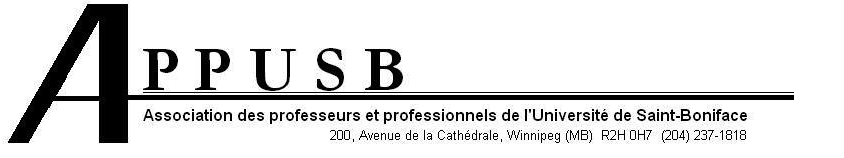 Assemblée ordinaireSection locale 148Vendredi 8 novembre 2019Amphithéâtre Luc-Côté (salle 0133)11 h 30 – 13 heuresRepas servi à 11 h 15ORDRE DU JOUR1. Ouverture de la séance ;2. Élection d’un.e président.e de séance ;3. Adoption de l’ordre du jour ;4. Adoption du procès-verbal de l’Assemblée ordinaire du 8 mai 2019 ;5. Affaires découlant du procès-verbal de l’Assemblée ordinaire du 8 mai 2019 (et qui ne reviennent pas) :	a) point 5.a : demi-congés et pleins congés sabbatiques ;	b) point 5.d : rencontre du Comité de direction ;	c) point 5.e : Fonds humanitaire de l’APPUSB ;	d) point 5.f : création d’un fonds pour dynamiser nos comités ;	e) Lettre au Recteur Csepregi : position syndicale sur la réconciliation avec les Peuples autochtones ; 6. Communications :	a) Secrétaire-Trésorier : les états financiers (mise à jour) ;	b) Officier de griefs (mise à jour) ;	c) Comité ad hoc – Comité paritaire ; 	d) courriel d’Athalie Arnal, Directrice des ressources humaines ;	e) Attestation annuelle de rendement ;	f) Conseil de l’ACPPU de l’automne 2019 ; 	g) Bourses de l’APPUSB ;	h) réception de notre nouvelle convention collective ;	i) propositions des membres en prévision des prochaines négociations collectives : dossiers à prioriser ;	j) bannière/drapeau de l’APPUSB ; 	k) problématique de la gouvernance universitaire ; 7. Affaires reportées ; 8. Rapports des représentant.e.s et des comités :a) Comités associatifs : 	i) Comité du salon ;	ii) Comité des communications ;	iii) Comité d’accueil ;	iv) Comité de la femme.b) Représentant.e.s syndicaux : 	i) Représentant.e.s au Sénat ;	ii) Représentant au SEGM (MGEU) ; 	iii) Représentant au Comité des Francophones (ACPPU) ; 	iv) Représentant à la Caisse de défense (ACPPU) ;	v) Représentants à la FAPUM (MOFA) ;	vi) Représentant au Comité de la santé et de la sécurité au travail.9. Affaires nouvelles par ordre d’importance :	a) affaires touchant au fonctionnement de l’APPUSB ; 	b) questions à traiter à la prochaine rencontre ;	c) varia. 10. Élection : 	a) ajout d’un membre au Comité des communications ;11. Prochaine Assemblée ordinaire ;12. Levée de séance.    